__________________________________________________________МЕЖДУНАРОДНЫЙ МОЛОДЕЖНЫЙ СИМПОЗИУМ ПО УПРАВЛЕНИЮ, ЭКОНОМИКЕ И ФИНАНСАМ
International Symposium on Management, Economics and Finance (ISMEF-2016)Информационное письмоУважаемые коллеги!Казанский (Приволжский) федеральный университет проводит Международный симпозиум по Управлению, Экономике и Финансам. Симпозиум состоится 24-25 ноября 2016 г. на базе Института управления, экономики и финансов Казанского (Приволжского) федерального университета по адресу ул. Бутлерова, 4.Цель симпозиума: развитие научных связей среди молодежи вузов стран и регионов, участие молодых ученых в исследовании и решении проблем социально-экономического развития стран.Организаторы симпозиума: Казанский (Приволжский) федеральный университет, Академия наук Республики Татарстан, Научно–образовательный центр «ЗНАНИЕ», предприятия и ВУЗы Республики Татарстан.Организационный комитетПредседатель оргкомитета: Багаутдинова Н.Г. – директор Института управления, экономики и финансов КФУ, д.э.н., профессор; Члены оргкомитета: Сафиуллин Л.Н. – заместитель директора по науке Института управления, экономики и финансов КФУ, Wim Heijman, Professor of Wageningen University (Нидерланды), Бодров О.Г., к.э.н., доцент; д.э.н., профессор; Панасюк М.В., д.э.н., профессор; Палей Т.Ф., к.э.н., доцент; Габдрахманов Н.К., к.г.н., доцент,  начальник отдела по научной деятельности ИУЭиФ; Нугаев Ф.Ш.К участию в симпозиуме приглашаются: школьники, студенты, магистры, аспиранты и молодые преподаватели вузов (до 35 лет).Основные тематические направления симпозиума:Экономическая теория. Экономическая методология и история. Экономико-математическое моделированиеИностранные языки в сфере экономики, бизнеса и финансов.Экономика предприятия.Финансы.Ценные бумаги, биржевое дело и страхование.Налогообложение.Экономическая безопасность.Банковское дело.Финансовый учет.Управленческий учет и контроллинг.Экономический анализ и аудит.Антикризисное управление и оценочная деятельность.Экономика производства.Общий менеджмент.Финансовый менеджмент.Менеджмент в социальной сфере.Маркетинг.Управление человеческими ресурсами.Инновации и инвестиции.Территориальная экономика.Природообустройство и водопользованиеГосударственное и муниципальное управлениеГеография и картография.Сервис и туризмРабочий язык: русский, английский.В рамках Симпозиума планируется проведение круглых столов.Материалы симпозиума (тезисы докладов и заявка) принимаются до 1 ноября 2016 года на адрес: info@zn-kazan.ru. Приглашения участникам, прошедшим конкурсный отбор, будут разосланы на электронный адрес, указанный в заявке.Объем тезисов – до 4 страниц текста формата А4, набранного в текстовом редакторе Microsoft Word шрифтом Times New Roman, 14 кеглем с полуторным межстрочным интервалом. Параметры страницы: абзац – ; поля  со всех сторон. Выравнивание текста с помощью пробелов и табуляции не допускается. Язык текста: русский или английский.Оформление заголовка тезисов: тема доклада; фамилия (и) автора (ов) печатать через запятую по центру страницы жирным шрифтом; наименование вуза курсивом по центру; аннотация, ключевые слова. Далее через одну пустую строчку основной текст.Рисунки и таблицы набираются шрифтом Times New Roman 14 с одинарным межстрочным интервалом. Рисунки, диаграммы и таблицы создаются с использованием черно-белой гаммы. Использование цвета и заливок не допускается! Все рисунки и таблицы должны иметь название. Отсканированные рисунки не допускаются!!! Список литературы должен содержать сведения из доступных читателям источников и быть оформлен по действующим ГОСТам. Список литературы набирается шрифтом Times New Roman, 12 кеглем с одинарным межстрочным интервалом. Ссылки в тексте на литературу подаются в прямых скобках [12, с.34]. Подстрочные примечания не допускаются.Тезисы с большим количеством ошибок, не отвечающие обозначенным выше требованиям к оформлению, не включаются и не возвращаются. За достоверность фактов, цитат, имен, названий и других сведений отвечают авторы докладов.Тезисы доклада проверяются на плагиат и проходят экспертную оценку. Оргкомитет оставляет за собой право отклонять материалы, не соответствующие тематике и  правилам оформления. По результатам работы симпозиума будет опубликован сборник научных трудов. Материалы симпозиума будут индексироваться в РИНЦ. Стоимость участия в симпозиуме составляет 400 рублей, включает материалы симпозиума, пакет участника, сертификат, питание (кофе-брейк) и проживание (для иногородних).Проживание иногородних участников симпозиума осуществляется за счет принимающей стороны (одна ночь).Лучшие доклады будут опубликованы в журнале «Экономический вестник» (ВАК)Начало работы симпозиума – 24 ноября 2016 года. Начало регистрации – 09 часов 00 минут.Контакты: Габдрахманов Нияз Камилевич: тел. +79046626025.Гумеров Анвар Вазыхович: тел.: +79376007979.E-mail: info@zn-kazan.ru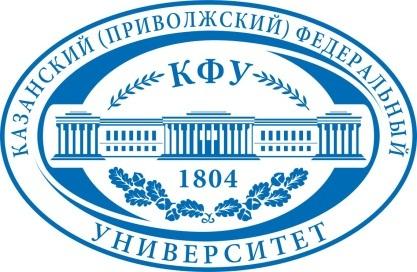 Министерство образования и науки Российской ФедерацииФедеральное государственное автономное образовательное учреждение высшего образования«КАЗАНСКИЙ (ПРИВОЛЖСКИЙ) ФЕДЕРАЛЬНЫЙ УНИВЕРСИТЕТ»ИНСТИТУТ УПРАВЛЕНИЯ, ЭКОНОМИКИ И ФИНАНСОВРТ, г. Казань, ул. Бутлерова 4 Правила оформления тезисов:Пример оформления тезисов ЭКОНОМИЧЕСКОЕ РАЗВИТИЕ РЕГИОНАИванов И.И., Губа А.О.Казанский федеральный университет, Казань, РоссияАннотация.Ключевые слова:Текст, текст, текстСписок литературыКоперников В.В. Пространственная структура // Журнал экономики. – 2015. – С. 24-42.